Anmeldeformular Tagesschule Kirchlindach / Herrenschwanden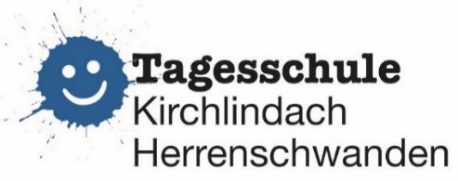 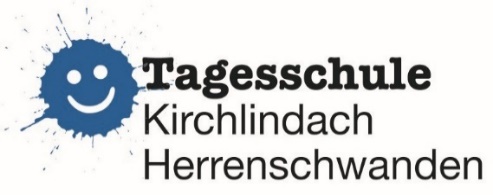 Standort			 Kirchlindach		 HerrenschwandenName / Vorname Kind		Geburtsdatum			Strasse				Klasse (im Schuljahr 2024/2025)	Name / Vorname Mutter	Telefon (privat und/oder mobil)	E-Mail				Name / Vorname Vater		Telefon (privat und/oder mobil)	E-Mail				Bitte die gewünschten Module ankreuzen:(alle Module werden ab einer Mindestanzahl von 3 Kindern durchgeführt)Ist angemeldet für folgende Angebote der Schule (Name/Tag/Zeit):	Menüwunsch		 mit Fleisch		 ohne Schweinefleisch		 vegetarisch	Allergien		Datum						Unterschrift Eltern bzw. Erziehungsberechtigte___________________________________________________________________________________BetreuungMontagDienstagMittwochDonnerstagFreitagMorgen07.00 – 08.15 UhrMittag11.45 – 13.30 UhrNachmittag 113.30 – 14.15 UhrNachmittag 214.15 – 15.00 UhrNachmittag 315.00 – 16.00 UhrNachmittag 416.00 – 17.00 UhrNachmittag 517.00 – 18.00 Uhr